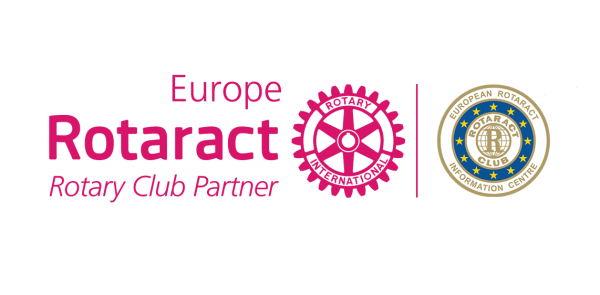 Application forTwin Club Award2017-2018Twin Club 1:Twin Club 2:Describe your joint activity:Questions…Please write more than a “Yes” or “No” answer.We want to understand your connection!You can contact Rotaract Europe MDIO Social Office in case of any questions. Once you complete the application form please send it to E.R.I.C. Social Committee – social@rotaracteurope.eu. Please send picture album, documents and even your project video from the projects you did together in a separate folder. Deadline: February 25th, 2018IF you aren’t attending EUCO Antwerp, your CR will go to the stage to take your awardBank details:We ask you for the bank details in order to facilitate and make faster the bank transfer in case you win. This info will not be shared with anyone else besides the Social Committee and the E.R.I.C. Treasurer.Twin Club 1:Twin Club 2:Rotaract ClubDistrictCountryContact PersonEmailRotaract ClubDistrictCountryContact PersonEmailTwinning DateHow did you find each other?Tell the story of your twinning…What were your goals of twinning with each other?Which Rotary’s 6 areas of focus does your project target? And which Rotaract Europe MDIO 4 themes does your project target?Forecast number of hours spent on voluntary workWhat is the impact of the project to the society and community?Project TitleType of projectDescriptionWebsite link (or facebook page)Digital Communication (shares,likes, comments)Media Coverage (newsletters, youtube, blogs, etc)Did you share your Project in ERIC Newsletter or under 4 themes, Discussion Groups to maximize the success?Did you organize friendship and/or cultural exchange?Did you exchange project ideas and/or Club program ideas?Have you had video conferences or held web based Club meetings together?Do you plan to remain twinned?Why do you think your Twinning is worthy of a Twin Club Award? And if you win the money price, what will you do with it?What else do you want us to know before we start evaluating?Full name of bank account ownerPostal address of bank account ownerCountryIBANBIC/SWIFTName of the bankPostal address of the bank (only needed if you are in a non swift country)Full name of bank account ownerPostal address of bank account ownerCountryIBANBIC/SWIFTName of the bankPostal address of the bank (only needed if you are in a non swift country)